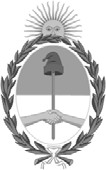 República Argentina - Poder Ejecutivo Nacional2020 - Año del General Manuel BelgranoResolución firma conjunta Número: RESFC-2020-845-APN-DI#INAESCIUDAD DE BUENOS AIRESMartes 13 de Octubre de 2020Referencia: EX-2020-67295294-APN-DAJ#INAES - Aplicación del fondo del artículo 42 inciso 2, de la Ley20.337 – modificación a la Resolución INAC 177/83VISTO el Expediente Nº EX-2020-67295294-APN-DAJ#INAES, yCONSIDERANDO:Que el artículo 42 de la Ley Nº 20.337 establece la obligatoriedad de destinar un 5% de los excedentes repartibles a la constitución de un fondo de acción asistencial y laboral o para estímulo del personal.Que la Resolución INAC N° 177/83 referida al Artículo 42, Inc. 2 Ley N° 20.337 resuelve que el Fondo de Acción Asistencial y Laboral o para Estímulo del Personal debe ser aplicado por las cooperativas en el ejercicio inmediato posterior al de aquel que lo originó, obligando a detallar el empleo del fondo pero exceptuando de esas obligaciones a las entidades que no cuenten con personal en relación de dependencia.Que la mencionada Resolución obliga a estas entidades que no cuentan con personal en relación de dependencia a constituir el fondo mencionado.Que la Resolución INAC 360/75 determina las excepciones al principio de mutualidad rigurosa en las cooperativas de trabajo prohibiendo, salvo casos excepcionales y acotados, utilizar los servicios de personal en relación de dependencia.Que la obligatoriedad de su constitución y la imposibilidad de tener personal ponen a las cooperativas de trabajo en una situación diferente con respecto a otros tipos cooperativas ya que deben constituir el fondo en cuestión pero no pueden utilizarlo.Que las cooperativas de trabajo podrían darle usos alternativos al mencionado fondo entendiendo que se podría aplicar a los asociados en tanto trabajadores de la entidad.Que el Servicio Jurídico Permanente ha tomado la intervención que es materia de su competencia.Por ello, y en uso de las facultades conferidas por las Leyes 19.331, 20.321, 20.337 y sus modificatorias y los Decretos Nros. 420/96, 723/96, 721/00 y 1192/02;EL DIRECTORIO DELINSTITUTO NACIONAL DE ASOCIATIVISMO Y ECONOMIA SOCIAL RESUELVE:ARTÍCULO 1º: Agréguese al artículo tercero de la Resolución INAC N° 177/83 el siguiente texto: “En las cooperativas de trabajo los destinatarios serán también sus propios asociados”.ARTÍCULO 2º: Comuníquese, publíquese, dese a la DIRECCIÓN NACIONAL DEL REGISTRO OFICIAL y archívese.Digitally signed by BROWN Fabián Emilio Alfredo Date: 2020.10.08 21:42:21 ARTLocation: Ciudad Autónoma de Buenos AiresFabian Brown VocalDirectorio INAESInstituto Nacional de Asociativismo y Economía SocialDigitally signed by CHMARUK María Zaida Date: 2020.10.09 11:09:33 ARTLocation: Ciudad Autónoma de Buenos AiresZaida Chmaruk VocalDirectorio INAESInstituto Nacional de Asociativismo y Economía SocialDigitally signed by GUARCO Ariel Enrique Date: 2020.10.09 12:31:40 ARTLocation: Ciudad Autónoma de Buenos AiresAriel Guarco VocalDirectorio INAESInstituto Nacional de Asociativismo y Economía SocialDigitally signed by RUSSO Alejandro Juan Date: 2020.10.09 12:59:44 ARTLocation: Ciudad Autónoma de Buenos AiresAlejandro Russo VocalDirectorio INAESInstituto Nacional de Asociativismo y Economía SocialDigitally signed by IANNIZZOTTO Carlos Alberto Date: 2020.10.09 21:00:11 ARTLocation: Ciudad Autónoma de Buenos AiresCarlos Alberto Iannizzotto VocalDirectorio INAESInstituto Nacional de Asociativismo y Economía SocialDigitally signed by MIRAD Heraldo Nahum Date: 2020.10.13 15:19:39 ARTLocation: Ciudad Autónoma de Buenos AiresNahum Mirad VocalDirectorio INAESInstituto Nacional de Asociativismo y Economía SocialDigitally signed by Gestion Documental ElectronicaDate: 2020.10.13 15:19:43 -03:00